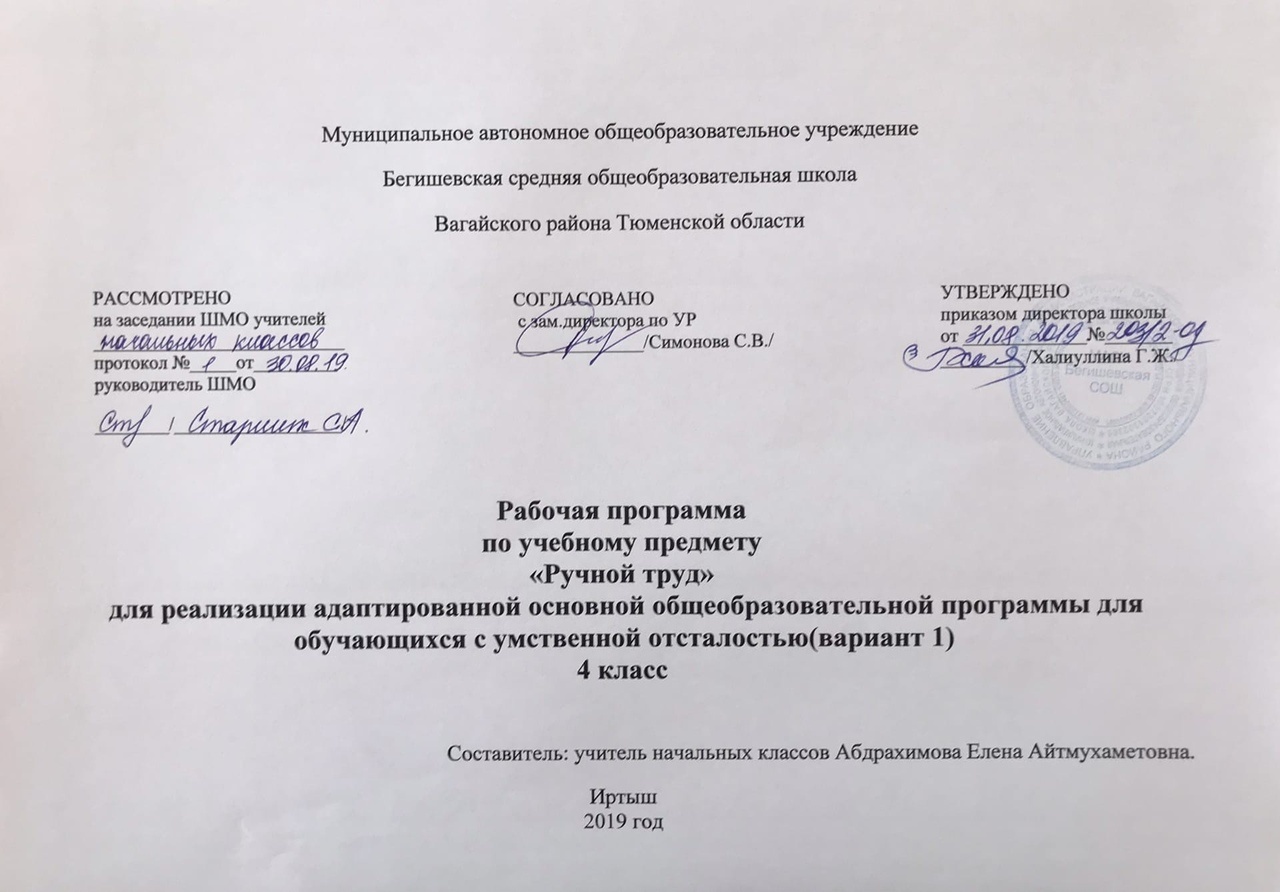 Ι. Нормативная база и УМКРабочая программа разработана на основе: * Закон Российской Федерации «Об образовании в Российской Федерации» от 29.12.2012 №273 – ФЗ*Федеральный государственный образовательный стандарт образования обучающихся с ограниченными возможностями здоровья (приказ Министерства образования и науки Российской Федерации от 19.12. 2014 № 1598)*Федеральный государственный образовательный стандарт образования обучающихся с умственной отсталостью (интеллектуальными нарушениями) (приказ Министерства образования и науки Российской Федерации от 19.12. 2014 № 1599)*Адаптированная основная образовательная программа муниципального автономного общеобразовательного учреждения Бегишевская средняя общеобразовательная школа Вагайского района Тюменской области;  *Учебный план для реализации адаптированных образовательных программ в условиях общеобразовательных классов муниципального автономного общеобразовательного учреждения Бегишевская средняя общеобразовательная школа Вагайского района Тюменской области *Программы специальных (коррекционных) образовательных учреждений VIII вида (0-4 классы)» под редакцией Воронковой. – М.:Просвещение.  Рабочая программа ориентирована на использование учебников:*Л. А. КузнецоваТехнология. Ручной труд. 1 класс: учебникдля общеобразовательных организаций, реализующих адаптированные основные общеобразовательные программы;*Л. А. Кузнецова Технология. Ручной труд. 2 класс: учебникдля общеобразовательных организаций, реализующих адаптированные основные общеобразовательные программы;*Л. А. Кузнецова Технология. Ручной труд. 3 класс: учебникдля общеобразовательных организаций, реализующих адаптированные основные общеобразовательные программы;*Л. А. Кузнецова, Я. С. Симукова Технология. Ручной труд. 4 класс: учебникдля общеобразовательных организаций, реализующих адаптированные основные общеобразовательные программы;II. Количество часов, отводимое на изучение предметаΙII. Цель и задачи учебного предметаЦель программы: Развитие социальной компетентности у детей с особыми образовательными потребностями и практическая подготовка их к самостоятельной жизни и труду в современных экономических условиях, к их включению в незнакомый мир производственных, деловых человеческих отношений.Задачи программы:  - Воспитание положительных качеств личности ученика (трудолюбия, настойчивости, умения работать в коллективе и т. д.);- Уважение к людям труда;- Сообщение элементарных знаний по видам труда, формирование трудовых качеств, обучение доступным приемам труда, развитие самостоятельности в труде, привитие интереса к труду;- Формирование организационных умений в труде — вовремя приходить на занятия, организованно входить в мастерскую, работать только на своем рабочем месте, правильно располагать на нем материалы и инструменты, убирать их по окончании работы, знать и выполнять правила внутреннего распорядка и безопасной работы, санитарно-гигиенические требования.Наряду с этими задачами на занятиях трудом в коррекционном классе решаются и специальные задачи, направленные на коррекцию умственной деятельности школьников. Коррекционная работа выражается в формировании умений:- ориентироваться в задании (анализировать объект, условия работы);- предварительно планировать ход работы над изделием (устанавливать логическую последовательность изготовления поделки, определять приемы работы и инструменты, нужные для их выполнения);- контролировать свою работу (определять правильность действий и результатов, оценивать качество готовых изделий).В процессе трудового обучения осуществляется исправление недостатков познавательной деятельности: наблюдательности, воображения, речи, пространственной ориентировки, а также недостатков физического развития, особенно мелкой моторики рук.Программа составлена с учётом возрастных и психологических особенностей развития учащихся, уровня их знаний и умений. Она направлена на разностороннее развитие личности учащихся, способствует их умственному развитию, обеспечивает гражданское, нравственное, эстетическое воспитание. Программа содержит материал, помогающий обучающимся того уровня общеобразовательных знаний и умений, который необходим для их социальной адаптации.Уроки труда должны быть тесно связаны с уроками чтения и развития речи, рисования, математики.1 класс2 класс3 класс4 класс2 часа в неделю66 часов (33 недели)1 час в неделю34 часа (34 недели)1 час в неделю34 часа (34 недели)1 час в неделю34 часа (34 недели)